АМАНАКСКИЕ                                             Распространяется    бесплатноВЕСТИ 10 сентября  2021г                                                                                                                                                              № 55 (481) ОФИЦИАЛЬНОИнформационный вестник Собрания представителей сельского поселения Старый Аманак муниципального района Похвистневский Самарской областиРОССИЙСКАЯ ФЕДЕРАЦИЯ     АДМИНИСТРАЦИЯСЕЛЬСКОГО ПОСЕЛЕНИЯ       Старый АманакМУНИЦИПАЛЬНОГО РАЙОНА       ПОХВИСТНЕВСКИЙ   САМАРСКОЙ ОБЛАСТИ   П О С Т А Н О В Л Е Н И Е             08.09.2021 год   №85О внесении изменений в Постановление Администрации сельского поселения Старый Аманак муниципального района Похвистневский Самарской области от 30.12.2020 года № 121 «Об утверждении реестра имущества муниципальной казны сельского поселения Старый Аманак муниципального района Похвистневский Самарской области»             В соответствии с п.5. ст. 51 Федерального закона от 06.10.2003 № 131-ФЗ «Об  общих принципах организации местного самоуправления в Российской Федерации», Положением «О муниципальной казне сельского поселения Старый Аманак муниципального района Похвистневский Самарской области», утвержденного Решением Собрания представителей сельского поселения Старый Аманак от 29.12.2008 № 94А, руководствуясь Уставом сельского поселения Старый Аманак муниципального района Похвистневский Самарской области, Администрация сельского поселения Старый Аманак муниципального района Похвистневский Самарской областиП О С Т А Н О В Л Я Е Т:1. Внести следующие изменения в Постановление Администрации сельского поселения Старый Аманак  муниципального района Похвистневский Самарской области от 30.12.2020 года           № 121 «Об утверждении реестра имущества муниципальной казны сельского поселения Старый Аманак  муниципального района Похвистневский Самарской области»:Реестр имущества муниципальной казны сельского поселения Старый Аманак  муниципального района Похвистневский Самарской области (Приложение 1) изложить в следующей редакции:2. Опубликовать настоящее Постановление в газете «Аманакские Вести» и разместить на официальном сайте Администрации сельского поселения Старый Аманак в сети Интернет.3. Настоящее Постановление вступает в силу со дня его подписания.                   Глава поселения                                                                 Т.А.ЕфремоваПриложение 1Утвержден Постановлением Администрации сельского поселения Старый Аманак муниципального района Похвистневский Самарской области от  08.09.2021 № 85Реестр имущества муниципальной казны сельского поселения Старый Аманакмуниципального района Похвистневский Самарской области за 2021 годРеестр 1 .СВЕДЕНИЯ О МУНИЦИПАЛЬНОМ НЕДВИЖИМОМ ИМУЩЕСТВЕ, НАХОДЯЩЕГОСЯ  В МУНИЦИПАЛЬНОЙ СОБСТВЕННОСТИ АДМИНИСТРАЦИИ СЕЛЬСКОГО ПОСЕЛЕНИЯ СТАРЫЙ АМАНАК МУНИЦИПАЛЬНОГО РАЙОНА ПОХВИСТНЕВСКИЙ САМАРСКОЙ ОБЛАСТИ2. СВЕДЕНИЯ О МУНИЦИПАЛЬНОМ ДВИЖИМОМ  ИМУЩЕСТВЕ,  НАХОДЯЩЕМСЯ В МУНИЦИПАЛЬНОЙ СОБСТВЕННОСТИ СЕЛЬСКОГО ПОСЕЛЕНИЯ СТАРЫЙ АМАНАК МУНИЦИПАЛЬНОГО РАЙОНА ПОХВИСТНЕВСКИЙ САМАРСКОЙ ОБЛАСТИ3.  СВЕДЕНИЯ О МУНИЦИПАЛЬНЫХ УНИТАРНЫХ ПРЕДПРИЯТИЯХ, МУНИЦИПАЛЬНЫХ УЧРЕЖДЕНИЯХ, ХОЗЯЙСТВЕННЫХ ОБЩЕСТВАХ, ТОВАРИЩЕСТВАХ, АКЦИИ, ДОЛИ (ВКЛАДЫ) В УСТАВНОМ (СКЛАДОЧНОМ) КАПИТАЛЕ КОТОРЫХ ПРИНАДЛЕЖАТ МУНИЦИПАЛЬНЫМ ОБРАЗОВАНИЯМ, ИНЫХ ЮРИДИЧЕСКИХ ЛИЦАХ, В КОТОРЫХ МУНИЦИПАЛЬНОЕ ОБРАЗОВАНИЕ ЯВЛЯЕТСЯ УЧРЕДИТЕЛЕМ (УЧАСТНИКОМ)  Похвистневские полицейские провели акцию «Осторожно! Дистанционные мошенники» Полицейские призывают о безопасности в сфере IT-технологий – брать кредиты по требованиям неизвестного позвонившего нельзя. Похвистневские полицейские на постоянной основе проводят мероприятия по профилактике дистанционного мошенничества. В очередной раз, сотрудники МО МВД России «Похвистневский» - исполняющий обязанности начальника следственного отдела подполковник юстиции Татьяна Шелкаева совместно с председателем Общественного совета при территориальном отделе внутренних дел Татьяной Вобликовой провели с получателями социальных услуг реабилитационного центра «Доблесть» города Похвистнево акцию «Осторожно! Дистанционные мошенники».Подполковник рассказала о некоторых из самых распространённых схемах мошенничества. Очень часто происходят звонки от «службы безопасности банков». Мошенники вводят в заблуждение граждан, что от их имени была попытка взять кредит, а чтобы сохранить эти деньги, нужно оформить реальный кредит и перевести на определённый счет для сохранения денежных средств. Говорят, злоумышленники обычно быстро, не давая своей жертве одуматься. Чаще всего такие дистанционные преступники действуют нагло, применяют угрозы, лишь бы «вытянуть» из честных граждан побольше денег.«Единственный правильный способ сохранить свои деньги – это держать в секрете данные банковских карт, кодов из СМС-сообщений от банков, и уж тем более, не брать кредиты и отдавать полученные деньги неизвестно кому», - предупредила полковник юстиции Татьяна Шелкаева.Общественница присоединилась к предостережениям руководителя следственного отдела и посоветовала собравшимся бережнее относится к своим сбережениям и не идти на поводу у позвонивших мошенников: «Следует помнить – сотрудники банков не предупреждают об угрозах ваших счётов, они просто блокируют их».В ходе мероприятия присутствующие активно присоединились к диалогу с правоохранителем и общественницей. Среди получателей социальных услуг были распространены тематические листовки.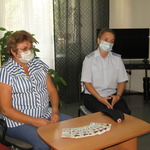 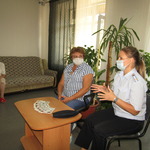 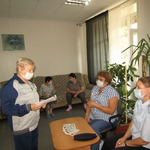 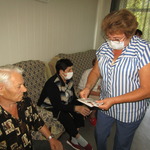 В Похвистнево дорожные полицейские оказали помощь автоледи со спущенным колесомРанним утром последнего дня лета, 31 августа, инспекторы ДПС ГИБДД МО МВД России «Похвистневский» капитан полиции Алексей Филиппов и лейтенант полиции Ильнур Диндаров несли службу на ул. Лермонтова в городе Похвистнево.Внимание правоохранителей привлек легковой автомобиль «Нива», переднее правое колесо которого было заметно спущено. За рулем транспортного средства находилась молодая девушка. Остановив автоледи, инспекторы обратили её внимание на неисправность, на что она пояснила - права получила недавно, является «начинающим водителем» и при выезде из дома это не заметила.Госавтоинспекторы дорожно-патрульной службы сразу же откликнулись и пришли на помощь автоледи, достав автомобильный насос для подкачки шин, привели колесо автомобиля в соответствие. Полицейские дали водительнице ряд важных рекомендаций, в том числе, об осуществлении визуального осмотра транспортного средства перед каждой поездкой, а после, продолжили несение службы.Спустя время, благодарная автоледи разместила в социальной сети эмоциональный пост о добром поступке дорожных полицейских: «когда меня остановили сотрудники ГАИ я сильно разволновалась, но мужчины можно сказать спасли меня и выручили в беде, они накачали мне колесо и пожелали удачи! Супер! Весь день я была в шоке! Как классно, что настоящие мужчины есть на белом свете и они рядом! Спасибо!».УГИБДД ГУ МВД России по Самарской области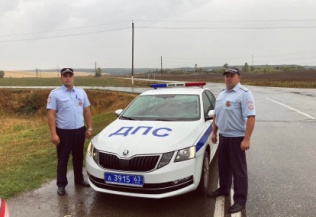 Сотрудники Похвистневского отдела внутренних дел приняли участие в акции «Помоги пойти учится»На базе отделения Семья муниципального района Похвистневский ГКУ СО "КЦСОН СВО" в рамках благотворительной акции "Помоги пойти учиться" специалистами и сотрудниками отделения по делам несовершеннолетних МО МВД России «Похвистневский» организована встреча первоклассников из замещающих семей и семей, попавших в трудную жизненную ситуацию.В акции «Помоги пойти учиться» проходит ежегодно и Похвистневские полицейские традиционно принимают в ней участие.  Инспектор по делам несовершеннолетних МО МВД России «Похвистневский» младший лейтенант полиции Милена Юмагузина от всей души поздравила ребят со знаменательным временем для каждого первоклассника и его родителей – началом учебного года: «1 класс – это не просто начало нового этапа развития ребёнка, это начало пути к знаниям, которые безусловно играют важную роль во взрослой жизни каждого человека. От работы педагогов, социальных служб и в первую очередь – от заботы и помощи родителей в школьные годы ребёнка, зависит его будущее. Желаю каждому первокласснику усердно учиться, а родителям больше уделять времени своим детям и быть во всём для них примером!»В завершении мероприятия инспектор по делам несовершеннолетних вручила детям символические подарки, которые обязательно пригодятся для учёбы.№ пп Наименование недвижимого имуществаАдрес (местона-хождение)недвижимого имуществаКадастро-вый номер муници-пального недвижимого имущес-тваПлощадь, протяжен-ность и (или) иные параметры, характери-зующие физические свойства недвижи-мого имуществаСведения о балансо-вой стоимости недвижи-мого иму-щества Амортиза-ции (износе)Сведенияо кадаст-ровой стоимости недви-жимого имуществаДата возник-новения и прекраще-ния права муници-пальной собствен-ностиДата прекраще-ния права муници-пальной собствен-ностиРеквизиты документов–оснований возникнове-ния права муници-пальной собствен-ностиРеквизиты документов–оснований прекраще-ния права муници-пальной собствен-ностиСведения  о право-облада-теле муници-пального недви-жимого имуществаСведения об установленных в отношении муниципально-го недвижимо-го имущества ограничениях (обременениях) с указанием основания и даты их возникновения и прекращения12345678910111112131Административное зданиеСамарская обл, Похвистневский р-н, с. Старый Аманак, ул. Центральная, 37А63:29:0706011:98Нежилое помещение (ул.Центральная, 37А  623,7кв.м.)555 500,00555 500,001701162,5425.08.2006Постановление Администрации сельского поселения Старый Аманак муниципального района Похвистневский Самарской области Свидетельство о государственной регистрации 63-А № 212590 -Муниципальное образование сельского поселения Старый Аманак муниципального района Похвистневский Самарскойобласти анак Постановление Администрации сельского поселения Старый Аманак муниципального района Похвистневский Самарской области Свидетельство о государственной регистрации 63-А № 212590 2Здание автономной котельной клуба, Фапа, административного зданияс. Старый Аманак, ул. Шулайкина,109 а63:29:0706009:117Отдельностоящее (ул.Шулайкина, 109а — 20,4кв.м.)1 221 801,42200040,62141802,6416.03.2010Постановление Администрации сельского поселения Старый Аманак муниципального района Похвистневский Самарской области Свидетельство о государственной регистрации 63-АД №385719 --//-Постановление Администрации сельского поселения Старый Аманак муниципального района Похвистневский Самарской области Свидетельство о государственной регистрации 63-АД №385719 3Здание котельной детского садас. Старый Аманак, ул Козлова,д.1 корп.Б63:29:0706006:217Отдельностоящее (ул.Козлова, 1/Б — 10,8кв.м.)                          601 337,96108 301,606499316.03.2010Постановление Администрации сельского поселения Старый Аманак муниципального района Похвистневский Самарской области Свидетельство о государственной регистрации 63-АД № 385721 --//-Постановление Администрации сельского поселения Старый Аманак муниципального района Похвистневский Самарской области Свидетельство о государственной регистрации 63-АД № 3857214Здание котельной школы, интерната, магазинаСамарская область, Похвистневский р-н, с. Старый Аманак, ул.Центральная,  д.42к63:29:0706007:124Отдельностоящее (ул.Центральная, 42к — 46,9кв.м.)1 132 499,86188 344,661 132 499,8622.08.2008Постановление Администрации сельского поселения Старый Аманак муниципального района Похвистневский Самарской области Свидетельство о государственной регистрации 63-АД № 3857210--//-Постановление Администрации сельского поселения Старый Аманак муниципального района Похвистневский Самарской области Свидетельство о государственной регистрации 63-АД № 38572105Модернизация узлов учёта (Сети теплоснабжения)Самарская область, Похвистневский р-н, с. Старый Аманак, ул.Центральная,  д.42К369 783,68369 783,6801.01.2008Постановление Администрации сельского поселения Старый Аманак муниципального района Похвистневский Самарской области--//-Постановление Администрации сельского поселения Старый Аманак муниципального района Похвистневский Самарской области6Монумент славы (Сооружения)Самарская область, Похвистневский р-н, с. Старый Аманак, ул.Центральная32 201,032 201,001.01.2008Постановление Администрации сельского поселения Старый Аманак муниципального района Похвистневский Самарской области--//-Постановление Администрации сельского поселения Старый Аманак муниципального района Похвистневский Самарской областиПаспорт объекта, увековечивающего о памяти погибших при защите отечества7Обелиск в пос.Будёный (Сооружения)Самарская область, Похвистневский р-н, с. Старый Аманак, ул.Центральная, Памятник расположен на территории бывшего посёлка Будёный4 000,004 000,0001.01.2008Постановление Администрации сельского поселения Старый Аманак муниципального района Похвистневский Самарской области--//-Постановление Администрации сельского поселения Старый Аманак муниципального района Похвистневский Самарской областиПаспорт объекта, увековечивающего о памяти погибших при защите отечества8Обелиск в с.Старый Аманак (Сооружения)Самарская область, Похвистневский р-н, с. Старый Аманак, ул.Центральная4 000,004 000,0001.01.2008Постановление Администрации сельского поселения Старый Аманак муниципального района Похвистневский Самарской области--//-Постановление Администрации сельского поселения Старый Аманак муниципального района Похвистневский Самарской области9Обелиск в с.Старомансуркино (Сооружения)Самарская область, Похвистневский р-н, с. Старомансуркино, ул.Центральная5 000,005 000,0001.01.2008Постановление Администрации сельского поселения Старый Аманак муниципального района Похвистневский Самарской области--//-Паспорт объекта, увековечивающего о памяти погибших при защите отечества10Скважина №3067, с. Старый АманакСамарская область, Похвистневский р-н, с. Старый Аманак, 63:29:0706001:207130м161 620,00161 620,0001.01.2008Постановление Администрации сельского поселения Старый Аманак муниципального района Похвистневский Самарской области--//-Выписка из реестра муниципальной собственности от 11.09.2018 г № 27511Скважина №3068 с. Старый АманакСамарская область, Похвистневский р-н, с. Старый Аманак63:29:0703007:77130м161 620,00161 620,0001.02.2011Постановление Администрации сельского поселения Старый Аманак муниципального района Похвистневский Самарской области--//-Выписка из реестра муниципальной собственности от 31.08.2018 г № 27712Скважина № 5277, с. Старый АманакСамарская область, Похвистневский р-н, с. Старый Аманак63:29:0703007:76161 620,00161 620,0001.02.2011Постановление Администрации сельского поселения Старый Аманак муниципального района Похвистневский Самарской области--//-Выписка из реестра муниципальной собственности от 18.05.2018 г № 15613Скважина № 5278, с. Старый АманакСамарская область, Похвистневский р-н, с. Старый Аманак63:29:0706001:205161 620,00161 620,0001.02.2011Постановление Администрации сельского поселения Старый Аманак муниципального района Похвистневский Самарской области--//-Выписка из реестра муниципальной собственности от 16.08.2018 г № 27014Скважина № 1555, с. Новый АманакСамарская область, Похвистневский с. Новый Аманак63:29:0704001:279161 620,00161 620,0001.02.2011Постановление Администрации сельского поселения Старый Аманак муниципального района Похвистневский Самарской области--//-Выписка из реестра муниципальной собственности от 18.05.2018 г № 15815Универсальная спортивная площадка Самарская область, Похвистневский р-н, с. Старый Аманак4 822 249,9729.11.2017Постановление Администрации сельского поселения Старый Аманак муниципального района Похвистневский Самарской области № 260 29.12.2017. Акт приема-передачи №28 от 29.12.2017--//-Администрации сельского поселения Старый Аманак муниципального района Похвистневский Самарской области № 260  29.12.2017. Акт приема-передачи №28 от 29.12.201716Водонапорная башняСамарская область, Похвистневский р-н, с. Старый Аманак63:29:0703007:78178 830,00178 830,0001.02.2011Постановление Администрации сельского поселения Старый Аманак муниципального района Похвистневский Самарской области--//-Выписка из реестра муниципальной собственности от 15.10.2018 г № 31917ВодопроводСамарская область, Похвистневский р-н, с. Старый Аманак и Новый Аманак63:29:00000000:971 63;29;0000000:940    15528 м+1967м2 766 292,742 766 292,7401.02.2011Постановление Администрации сельского поселения Старый Аманак муниципального района Похвистневский Самарской области--//-Выписка из реестра муниципальной собственности от 16.08.2018 г № 26618Газопровод надземный низкого давления с СтаромансуркиноСамарская область, Похвистневский р-н, с. Старомансуркино63:29:0000000:55722 871,0022871,0001.01.2014Постановление Администрации сельского поселения Старый Аманак муниципального района Похвистневский Самарской области--//-Акт приема-передачи имущества от 22.08.2008 г Св-во о государственной регистрации 63-АЛ № 098358 от 13.08.2013 гРешение от 30.05.2013 № А55-4798/2013, выдавший Арбитражным судом Самарской области19Система центральной канализации Самарская обл, Похвистневский р-н, с. Старый Аманак, ул. Центральная, ул. Кирдяшева, ул. Шулайкина, ул. Козлова63:29:0000000:969Длина ;.2 472 151,322 472 151,3201.01.2008Постановление Администрации сельского поселения Старый Аманак муниципального района Похвистневский Самарской области--//-Постановление Администрации сельского поселения Старый Аманак муниципального района Похвистневский Самарской области20Тепловые сети 2001 32 п.м.Старый Аманак ул.Козлова 63:29:0706005:23432 п.м.32 000,0032 000,0029.06.2018Постановление Администрации сельского поселения Старый Аманак муниципального района Похвистневский Самарской области № 69б от 29.06.2018. Акт приема-передачи №9 от 29.06.2018--//-Постановление Администрации сельского поселения Старый Аманак муниципального района Похвистневский Самарской области № 69б от 29.06.2018. Акт приема-передачи №9 от 29.06.20121Тепловые сети 2001 251 п.м.Старый Аманак ул.Центральная 63:29:0706006:226251 п.м.251 000,00251 000,0029.06.2018Постановление Администрации сельского поселения Старый Аманак муниципального района Похвистневский Самарской области № 69б от 29.06.2018. Акт приема-передачи №9 от 29.06.2018--//-Постановление Администрации сельского поселения Старый Аманак муниципального района Похвистневский Самарской области № 69б от 29.06.2018. Акт приема-передачи №9 от 29.06.20122Тепловые сети 2001 371 п.м.Старый Аманак ул.Шулайкина 371 п.м.371 000,00371 000,0029.06.2018Постановление Администрации сельского поселения Старый Аманак муниципального района Похвистневский Самарской области № 69б от 29.06.2018. Акт приема-передачи №9 от 29.06.2018--//-Постановление Администрации сельского поселения Старый Аманак муниципального района Похвистневский Самарской области № 69б от 29.06.2018. Акт приема-передачи №9 от 29.06.20123Земли населённых пунктов (3586 кв.м.) кад.№:63:29:0706011:98, ул.Центральная, 37-аСамарская область, Похвистневский р-н, с. Старый Аманак, ул.Центральная, 37-а63:29:0706011:983586 кв.м.1 701 162,541701162,5413.10.2017Постановление Администрации сельского поселения Старый Аманак муниципального района Похвистневский Самарской области № от 13.10.2017 Акт приема-передачи №4 от 13.10.2017--//-Постановление Администрации сельского поселения Старый Аманак муниципального района Похвистневский Самарской области № от 13.10.2017 Акт приема-передачи №4 от 13.10.201724Земли сельскохозяйственного назначения (1950000 кв.м.) кад.№:63:29:0000000:913Самарская область, Похвистневский р-н, с. Старый Аманак63:29:0000000:9131950000  кв.м.7 143 270,787143270,7809.01.2018Постановление Администрации сельского поселения Старый Аманак муниципального района Похвистневский Самарской области № 2в от 09.01.2018 Акт приема-передачи №4 от 09,01.2018--//-Постановление Администрации сельского поселения Старый Аманак муниципального района Похвистневский Самарской области № 2в от 09.01.2018 Акт приема-передачи №4 от 09,01.201825Земельный Земли населённых пунктов (414 кв.м.) кад.№:63:29:0000000:442Самарская область, Похвистневский р-н, с. Старомансуркино63:29:000000:442414 кв.м.50 296,8650296,8601.01.2014Постановление Администрации сельского поселения Старый Аманак муниципального района Похвистневский Самарской области--//-Постановление Администрации сельского поселения Старый Аманак муниципального района Похвистневский Самарской области26Земли населённых пунктов (327 кв.м.) кад.№:63:29:0706015:1016, ул.ЗеленаяСамарская область, Похвистневский р-н, с. Старый Аманак, ул.Зеленая, участок №163:29:0706015:1016327 кв.м.23 096,0123096,0125.07.2018Постановление Администрации сельского поселения Старый Аманак муниципального района Похвистневский Самарской области № 81а от 09.01.2018 Акт приема-передачи №4 от 25,07.2018--//-Постановление Администрации сельского поселения Старый Аманак муниципального района Похвистневский Самарской области № 81а от 09.01.2018 Акт приема-передачи №4 от 25,07.201827Земли населённых пунктов (136 кв.м.) кад.№:63:29:0706006:136, ул.КирдяшеваСамарская область, Похвистневский р-н, с. Старый Аманак, ул.Кирдяшева, участок №163:29:0706006:136136 кв.м.9 605,689605,6825.07.2018Постановление Администрации сельского поселения Старый Аманак муниципального района Похвистневский Самарской области № 81а от 09.01.2018 Акт приема-передачи №4 от 25,07.2018--//-Постановление Администрации сельского поселения Старый Аманак муниципального района Похвистневский Самарской области № 81а от 09.01.2018 Акт приема-передачи №4 от 25,07.201828Земли населённых пунктов (1599 кв.м.) кад.№:63:29:0706009:64, ул. ШулайкинаСамарская область, Похвистневский р-н, с. Старый Аманак, ул.Шулайкина63:29:0706009:64,1599 кв.м.112 937,37112937,3725.07.2018Постановление Администрации сельского поселения Старый Аманак муниципального района Похвистневский Самарской области № 81а от 09.01.2018 Акт приема-передачи №4 от 25,07.2018--//-Постановление Администрации сельского поселения Старый Аманак муниципального района Похвистневский Самарской области № 81а от 09.01.2018 Акт приема-передачи №4 от 25,07.201829Земли населённых пунктов (295 кв.м.) кад.№:63:29:0706011:115Самарская область, Похвистневский р-н, с. Старый Аманак, участок №163:29:0706011:115295кв.м.20 835,8520835,8525.07.2018Постановление Администрации сельского поселения Старый Аманак муниципального района Похвистневский Самарской области № 81а от 09.01.2018 Акт приема-передачи №4 от 25,07.2018--//-Постановление Администрации сельского поселения Старый Аманак муниципального района Похвистневский Самарской области № 81а от 09.01.2018 Акт приема-передачи №4 от 25,07.201830Земли населённых пунктов (782 кв.м.) кад.№:63:29:0702002:110, ул.Центральная, 21Самарская область, Похвистневский р-н, ул.Центральная,  д.2163:29:0702002:110782 кв.м.337 464,28337464,2830.01.2017Постановление Администрации сельского поселения Старый Аманак муниципального района Похвистневский Самарской области №  от 31.01.2017 Акт приема-передачи №4 от 31,01.2017--//-Постановление Администрации сельского поселения Старый Аманак муниципального района Похвистневский Самарской области №  от 31.01.2017 Акт приема-передачи №4 от 31,01.201731Земли  населенных пунктов  для с/х использования кад.№: 63:29:0000000:1036 с. Старый АманакСамарская область, Похвистневский р-н, с. Старый Аманак63:29:0000000:10363 900 000 кв.м.14 274 000,001427400011.04.2019Постановление Администрации сельского поселения Старый Аманак муниципального района Похвистневский Самарской области №24б  от 11.04.2019 Акт приема-передачи №4 от 11,04.2019--//-Постановление Администрации сельского поселения Старый Аманак муниципального района Похвистневский Самарской области №  от 31.01.2017 Акт приема-передачи №4 от 31,01.201732земли населенных пунктов, разрешенное использование для эксплуатации здания СДК, (3782 кв.м.) кад.№:63:29:0706009:16, ул.Шулайкина, 109Самарская область, Похвистневский р-н, с. Старый Аманак, ул.Шулайкина,  д.10963:29:0706009:163782 кв.м.283952,52283952,5202.03.2012Постановление Администрации сельского поселения Старый Аманак муниципального района Похвистневский Самарской области. «О постановке на учет непроизведенных активов, составляющих казну», Акт приема-передачи № 2 от 30.06.2017.--//-муниципальное бюджетное учреждение «Управление культуры муниципального района Похвистневский Самарской области» (Постановление Администрации сельского поселения старый Аманак муниципального района Похвистневский Самарской области № 31 от 07.07.2014 « О передаче в постоянное (бессрочное) пользование земельного участка»,  Акт приема-передачи №2 от30.06.2017)33Здание сельского дома культурыСамарская область, Похвистневский р-н, с. Старый Аманак, ул.Шулайкина,  д.10963:29:0702002:310Назначение: здание культурно-зрелищного объекта. 20,4 кв.м.157680416.03.2010Постановление Администрации сельского поселения Старый Аманак муниципального района Похвистневский Самарской области, Договор № 67 о безвозмездной передаче объектов недвижимости от 12.10.2006 г. Свидетельство о государственной регистрации права  63-АЕ  212591 от 09.02.2011, --//-Постановление Администрации сельского поселения Старый Аманак муниципального района Похвистневский Самарской области, Договор № 67 о безвозмездной передаче объектов недвижимости от 12.10.2006 г. Свидетельство о государственной регистрации права  63-АЕ  212591 от 09.02.2011, 34Земельный участок для установки мусорных контейнеровСамарская область, Похвистневский р-н, с. Старый Аманак, ул.Центральная,42Т63:29:0706005:4453 кв.м.535,59535,5916.02.2021Постановление администрации сельского поселения № 14 от 16.02.2021--//-Постановление администрации сельского поселения № 14 от 16.02.202135Земельный участок для установки мусорных контейнеровСамарская область, Похвистневский р-н, ,п. Сапожниковский, ул. Дачная,10Б63:29:0703005:293 кв.м.535,59535,5916.02.2021Постановление администрации сельского поселения № 14 от 16.02.2021--//-Постановление администрации сельского поселения № 14 от 16.02.202136Земельный участок для установки мусорных контейнеровСамарская область, Похвистневский р-н, с. Старый Аманак, ул.Центральная,42С63:29:0706005:4463 кв.м.535,59535,5916.02.2021Постановление администрации сельского поселения № 14 от 16.02.2021--//-Постановление администрации сельского поселения № 14 от 16.02.202137Земельный участок для размещения котельнойСамарская область, Похвистневский р-н, с. Старый Аманак, ул.Центральная,42к63:29:0706006:22511838 778,3438 778,3408.04.2021Постановление администрации сельского поселения № 29б от 08.04.2021--//-Постановление администрации сельского поселения № 29б от 08.04.202138Земельный участок под скважинойСамарская область, Похвистневский р-н, с. Старый Аманак, 63:29:0705006:43031982498,65982498,6512.05.2020Постановление администрации сельского поселения № 40а от 12.05.2021--//-Постановление администрации сельского поселения № 40а от 12.05.202139Земельный участок под скважинойСамарская область, Похвистневский р-н, с. Старый Аманак, 63:29:0705006:136001161180116118012.05.2020Постановление администрации сельского поселения № 40а от 12.05.2021--//-Постановление администрации сельского поселения № 40а от 12.05.202140Земельный участок под скважинойСамарская область, Похвистневский р-н, сНовый Аманак, 63:29:0704008:236001492236149223612.05.2020Постановление администрации сельского поселения № 40а от 12.05.2021--//-Постановление администрации сельского поселения № 40а от 12.05.202141Земельный участок, общедолевая собственность , доля в праве 5/1644Самарская область, Похвистневский район, АЗОТ «Россия»63:29:0000000:9137,5 га190041,97190041,9727.05.2021Постановление администрации сельского поселения № 46 от 27.05.2021--//-Постановление администрации сельского поселения № 46 от 27.05.202142Земельный участок для размещения котельнойСамарская область, Похвистневский р-н, с. Старый Аманак, ул. Козлова63:29:0706005:2308126619,0326619,0318.06.202Постановление администрации сельского поселения № 62 от 18.06.2021--//-Постановление администрации сельского поселения № 62 от 18.06.202143Земельный участок для размещения котельнойСамарская область, Похвистневский р-н, с. Старый Аманак, ул. Шулайкина,109а63:29:0706009:125100328633286318.06.202Постановление администрации сельского поселения № 62 от 18.06.2021--//-Постановление администрации сельского поселения № 62 от 18.06.202144Земельный участок для размещения кладбищСамарская область, Похвистневский р-н, с.п. Старый Аманак, в 170 метрах восточнее с. Новый Аманак63:29:0704008:25384416299,6816299,6818.06.202Постановление администрации сельского поселения № 62 от 18.06.2021--//-Постановление администрации сельского поселения № 62 от 18.06.202145Земельный участок для размещения кладбищСамарская область, Похвистневский р-н, с. Старый Аманак, ул. Центральная,42Т63:29:0706005:23260502983799,52983799,522.06.2021Постановление администрации сельского поселения № 64 от 22.06.2021--//-Постановление администрации сельского поселения № 64 от 22.06.202146Земельный участок для строительства автомобильной дорогиСамарская область, Похвистневский р-н, с. Старый Аманак, ул. Шулайкина63:29:0000000:65917719695470,75695470,7522.06.2021Постановление администрации сельского поселения № 64 от 22.06.2021--//-Постановление администрации сельского поселения № 64 от 22.06.202147Земельный участок для размещения объектов здравоохраненияСамарская область, Похвистневский р-н, с. Новый Аманак, ул. Центральная, 52А63:29:0704010:49750026608526608522.06.2021Постановление администрации сельского поселения № 64 от 22.06.2021--//-Постановление администрации сельского поселения № 64 от 22.06.202148Земельный участок для размещения автомобильной дорогиСамарская область, Похвистневский р-н, с. Старый Аманак, ул. Козлова63:29:0000000:7857273100949,24100949,2422.06.2021Постановление администрации сельского поселения № 64 от 22.06.2021--//-Постановление администрации сельского поселения № 64 от 22.06.202149Земельный участок для размещения кладбищСамарская область, Похвистневский р-н, с. п. Старый Аманак, в 210 метрах западнее с. Старомансуркино63:29:0701005:7246911184,6811184,6822.06.2021Постановление администрации сельского поселения № 64 от 22.06.2021--//-Постановление администрации сельского поселения № 64 от 22.06.202150Земельный участок для размещения кладбищСамарская область, Похвистневский р-н, с. п. Старый Аманак, в 310 метрах северо-западнее с. Старомансуркино63:29:0701002:181336751725,2451725,2422.06.2021Постановление администрации сельского поселения № 64 от 22.06.2021--//-Постановление администрации сельского поселения № 64 от 22.06.202151Земельный участок для размещения скотомогильникаСамарская область, Похвистневский р-н, с. Старый Аманак63:29:0704015:35590010893610893622.06.2021Постановление администрации сельского поселения № 64 от 22.06.2021--//-Постановление администрации сельского поселения № 64 от 22.06.202152Земельный участок для строительства автомобильной дорогиСамарская область, Похвистневский р-н, с. Новый Аманак, ул. Центральная63:29:0704010:26216934537485,16537485,1622.06.2021Постановление администрации сельского поселения № 64 от 22.06.2021--//-Постановление администрации сельского поселения № 64 от 22.06.202153Земельный участок для строительства автомобильной дорогиСамарская область, Похвистневский р-н, с. Старый Аманак, ул. Центральная63:29:0000000:6797661384658,81384658,8122.06.2021Постановление администрации сельского поселения № 64 от 22.06.2021--//-Постановление администрации сельского поселения № 64 от 22.06.202154Земельный участок для размещения кладбищСамарская область, Похвистневский р-н, п. Сапожниковский63:29:0703005:811433752912,53752912,5322.06.2021Постановление администрации сельского поселения № 64 от 22.06.2021--//-Постановление администрации сельского поселения № 64 от 22.06.202155Земельный участок для строительства автомобильной дорогиСамарская область, Похвистневский р-н, с. Старый Аманак, ул. Вотлашова63:29:0706011:161800031400031400022.06.2021Постановление администрации сельского поселения № 64 от 22.06.2021--//-Постановление администрации сельского поселения № 64 от 22.06.202156Земельный участок для размещения автомобильной дорогиСамарская область, Похвистневский р-н, с. Старый Аманак, ул. Кирдяшева63:29:0000000:7845193203825,25203825,2522.06.2021Постановление администрации сельского поселения № 64 от 22.06.2021--//-Постановление администрации сельского поселения № 64 от 22.06.202157Земельный участок для размещения спортивной площадкиСамарская область, Похвистневский р-н, с. Старый Аманак, ул. Кирдяшева, 1А63:29:0706006:21921252145208,752145208,7522.06.2021Постановление администрации сельского поселения № 64 от 22.06.2021--//-Постановление администрации сельского поселения № 64 от 22.06.202158Земельный участок для размещения кладбищСамарская область, Похвистневский р-н, с. Старый Аманак, ул. Центральная, 42 С63:29:0706005:23342200126802561268025622.06.2021Постановление администрации сельского поселения № 64 от 22.06.2021--//-Постановление администрации сельского поселения № 64 от 22.06.202159Земельный участок для размещения автомобильной дорогиСамарская область, Похвистневский р-н, с. Старый Аманак, ул. Ленина63:29:0000000:78317875701593,75701593,7522.06.2021Постановление администрации сельского поселения № 64 от 22.06.2021--//-Постановление администрации сельского поселения № 64 от 22.06.202160Земельный участок (карьер)Самарская область, Похвистневский р-н, с. п. Старый Аманак63:29:0704015:142500006139000613900022.06.2021Постановление администрации сельского поселения № 64 от 22.06.2021--//-Постановление администрации сельского поселения № 64 от 22.06.2021Наименование движимого имуществаАдрес (местоположение) движимого имуществаТехнические    характеристики (параметры, характеризующие объект)Балансовая стоимость имуществаБалансовая стоимость имуществаАмортизация (износ)Дата возникновения  права муниципальной собственности на движимое имуществоДата прекращения права муниципальной собственности на движимоеимуществоРеквизиты документов-оснований возникновения (прекращения) права муниципальной собственности на движимое имуществоРеквизиты документов-оснований возникновения (прекращения) права муниципальной собственности на движимое имуществоРеквизиты документов-оснований  прекращения права муниципальной собственности на движимое имуществоРеквизиты документов-оснований  прекращения права муниципальной собственности на движимое имуществоСведения о правообладателе муниципального движимого имуществаСведения об установленных в отношении муниципального движимого имущества ограничениях (обремениях) с указанием основания и даты их возникновения и прекращенияСведения об установленных в отношении муниципального движимого имущества ограничениях (обремениях) с указанием основания и даты их возникновения и прекращения1ЗИЛ 131 АРС 14 (Автомобиль грузовой)Похвистневский район,  сельское поселение  Старый Аманакпожарная машина,  Гос.номер: Р024СО163  № двигателя: 5081040, 014353  № шасси: 772838  № кузова: отсутствует Год выпуска: 1987  Цвет: ГОСТ Р50574-2002403 500403 500-29.12.2008-Постановление главы поселения № 16 от 29.12.2008г. «О муниципальной казне сельского поселения Старый Аманак муниципального района Похвистневский Самарской области»Постановление главы поселения № 16 от 29.12.2008г. «О муниципальной казне сельского поселения Старый Аманак муниципального района Похвистневский Самарской области»---//-Постановление главы поселения № 16 от 29.12.2008г. «О муниципальной казне сельского поселения Старый Аманак муниципального района Похвистневский Самарской области»Постановление главы поселения № 16 от 29.12.2008г. «О муниципальной казне сельского поселения Старый Аманак муниципального района Похвистневский Самарской области»2Мотопомпа бензиновая EQITECH МБ1600Похвистневский район,  сельское поселение  Старый АманакМотопомпа бензиновая RTQ-307 с сборе с рукавом всасывающим d=80 мм 1=6м, пожарным рукавом d=51мм 1=20м, с переходной головкой ГП-50/8028 000,0028 000,00-30.09.2010-Постановление Администрации сельского поселения Старый Аманак муниципального района Похвистневский Самарской области, Постановление Администрации муниципального района Похвистневский Самарской области № 758 от 30.09.2010Постановление Администрации сельского поселения Старый Аманак муниципального района Похвистневский Самарской области, Постановление Администрации муниципального района Похвистневский Самарской области № 758 от 30.09.2010---//-Постановление Администрации сельского поселения Старый Аманак муниципального района Похвистневский Самарской области, Постановление Администрации муниципального района Похвистневский Самарской области № 758 от 30.09.20103Пожарный гидрант ул.Вотлашева-24Похвистневский район,  с.Старый ул.Вотлашева-24Гидрант применяется для борьбы с огнём и монтируется в пожарном колодце на водопроводной сети.8 600,008 600,008600,030.11.2016-Постановление Администрации сельского поселения Старый Аманак муниципального района Похвистневский Самарской области № 30.11.2016. Акт приема-передачи №1 от 31.11.2016Постановление Администрации сельского поселения Старый Аманак муниципального района Похвистневский Самарской области № 30.11.2016. Акт приема-передачи №1 от 31.11.2016---//-Постановление Администрации сельского поселения Старый Аманак муниципального района Похвистневский Самарской области № 30.11.2016. Акт приема-передачи №1 от 31.11.20164Пожарный гидрант ул.Ленина-29Похвистневский район,  с.Старый 6ул.Ленина-29Гидрант применяется для борьбы с огнём и монтируется в пожарном колодце на водопроводной сети.8 600,008 600,008600,030.11.2016-Постановление Администрации сельского поселения Старый Аманак муниципального района Похвистневский Самарской области № 30.11.2016. Акт приема-передачи №1 от 31.11.2016Постановление Администрации сельского поселения Старый Аманак муниципального района Похвистневский Самарской области № 30.11.2016. Акт приема-передачи №1 от 31.11.2016---//-Постановление Администрации сельского поселения Старый Аманак муниципального района Похвистневский Самарской области № 30.11.2016. Акт приема-передачи №1 от 31.11.20165Пожарный гидрант ул.Ленина-37Похвистневский район,  с.Старый ул.Ленина-37Гидрант применяется для борьбы с огнём и монтируется в пожарном колодце на водопроводной сети.8 600,008 600,008600,030.11.2016-Постановление Администрации сельского поселения Старый Аманак муниципального района Похвистневский Самарской области № 30.11.2016. Акт приема-передачи №1 от 31.11.2016Постановление Администрации сельского поселения Старый Аманак муниципального района Похвистневский Самарской области № 30.11.2016. Акт приема-передачи №1 от 31.11.2016---//-Постановление Администрации сельского поселения Старый Аманак муниципального района Похвистневский Самарской области № 30.11.2016. Акт приема-передачи №1 от 31.11.20166Пожарный гидрант ул.Садовая-43Похвистневский район,  с.Старый ул.Садовая-43Гидрант применяется для борьбы с огнём и монтируется в пожарном колодце на водопроводной сети.8 600,008 600,008600,030.11.2016-Постановление Администрации сельского поселения Старый Аманак муниципального района Похвистневский Самарской области № 30.11.2016. Акт приема-передачи №1 от 31.11.2016Постановление Администрации сельского поселения Старый Аманак муниципального района Похвистневский Самарской области № 30.11.2016. Акт приема-передачи №1 от 31.11.2016---//-Постановление Администрации сельского поселения Старый Аманак муниципального района Похвистневский Самарской области № 30.11.2016. Акт приема-передачи №1 от 31.11.20167Пожарный гидрант ул.Советская-30Похвистневский район,  с.Старый ул.Совеиская-30Гидрант применяется для борьбы с огнём и монтируется в пожарном колодце на водопроводной сети.8 600,008 600,008600,030.11.2016-Постановление Администрации сельского поселения Старый Аманак муниципального района Похвистневский Самарской области № 30.11.2016. Акт приема-передачи №1 от 31.11.2016Постановление Администрации сельского поселения Старый Аманак муниципального района Похвистневский Самарской области № 30.11.2016. Акт приема-передачи №1 от 31.11.2016---//-Постановление Администрации сельского поселения Старый Аманак муниципального района Похвистневский Самарской области № 30.11.2016. Акт приема-передачи №1 от 31.11.20168Пожарный гидрант ул.Советская-14Похвистневский район,  с.Старый ул.Совеиская-14Гидрант применяется для борьбы с огнём и монтируется в пожарном колодце на водопроводной сети.8 600,008 600,008600,030.11.2016-Постановление Администрации сельского поселения Старый Аманак муниципального района Похвистневский Самарской области № 30.11.2016. Акт приема-передачи №1 от 31.11.2016Постановление Администрации сельского поселения Старый Аманак муниципального района Похвистневский Самарской области № 30.11.2016. Акт приема-передачи №1 от 31.11.2016---//-Постановление Администрации сельского поселения Старый Аманак муниципального района Похвистневский Самарской области № 30.11.2016. Акт приема-передачи №1 от 31.11.20169Пожарный гидрант ул.Советская-56Похвистневский район,  с.Старый ул.Совеиская-56Гидрант применяется для борьбы с огнём и монтируется в пожарном колодце на водопроводной сети.8 600,008 600,008600,030.11.2016-Постановление Администрации сельского поселения Старый Аманак муниципального района Похвистневский Самарской области № 30.11.2016. Акт приема-передачи №1 от 31.11.2016Постановление Администрации сельского поселения Старый Аманак муниципального района Похвистневский Самарской области № 30.11.2016. Акт приема-передачи №1 от 31.11.2016---//-Постановление Администрации сельского поселения Старый Аманак муниципального района Похвистневский Самарской области № 30.11.2016. Акт приема-передачи №1 от 31.11.201610Пожарный гидрант ул.Советская-73Похвистневский район,  с.Старый ул.Совеиская-73Гидрант применяется для борьбы с огнём и монтируется в пожарном колодце на водопроводной сети.8 600,008 600,008600,030.11.2016-Постановление Администрации сельского поселения Старый Аманак муниципального района Похвистневский Самарской области № 30.11.2016. Акт приема-передачи №1 от 31.11.2016Постановление Администрации сельского поселения Старый Аманак муниципального района Похвистневский Самарской области № 30.11.2016. Акт приема-передачи №1 от 31.11.2016---//-Постановление Администрации сельского поселения Старый Аманак муниципального района Похвистневский Самарской области № 30.11.2016. Акт приема-передачи №1 от 31.11.201611Пожарный гидрант ул.Советская-92Похвистневский район,  с.Старый ул.Совеиская-92Гидрант применяется для борьбы с огнём и монтируется в пожарном колодце на водопроводной сети.8 600,008 600,008600,030.11.2016-Постановление Администрации сельского поселения Старый Аманак муниципального района Похвистневский Самарской области № 30.11.2016. Акт приема-передачи №1 от 31.11.2016Постановление Администрации сельского поселения Старый Аманак муниципального района Похвистневский Самарской области № 30.11.2016. Акт приема-передачи №1 от 31.11.2016---//-Постановление Администрации сельского поселения Старый Аманак муниципального района Похвистневский Самарской области № 30.11.2016. Акт приема-передачи №1 от 31.11.201612Пожарный гидрант ул.Шулайкина-22Похвистневский район,  с.Старый ул.Шулайкина-22Гидрант применяется для борьбы с огнём и монтируется в пожарном колодце на водопроводной сети.8 600,008 600,008600,030.11.2016-Постановление Администрации сельского поселения Старый Аманак муниципального района Похвистневский Самарской области № 30.11.2016. Акт приема-передачи №1 от 31.11.2016Постановление Администрации сельского поселения Старый Аманак муниципального района Похвистневский Самарской области № 30.11.2016. Акт приема-передачи №1 от 31.11.2016---//-Постановление Администрации сельского поселения Старый Аманак муниципального района Похвистневский Самарской области № 30.11.2016. Акт приема-передачи №1 от 31.11.201613Пожарный гидрант ул.Шулайкина-32Похвистневский район,  с.Старый ул.Шулайкина-32Гидрант применяется для борьбы с огнём и монтируется в пожарном колодце на водопроводной сети.8 600,008 600,008600,030.11.2016-Постановление Администрации сельского поселения Старый Аманак муниципального района Похвистневский Самарской области № 30.11.2016. Акт приема-передачи №1 от 31.11.2016Постановление Администрации сельского поселения Старый Аманак муниципального района Похвистневский Самарской области № 30.11.2016. Акт приема-передачи №1 от 31.11.2016---//-Постановление Администрации сельского поселения Старый Аманак муниципального района Похвистневский Самарской области № 30.11.2016. Акт приема-передачи №1 от 31.11.201614Пожарный гидрант ул.Шулайкина-38Похвистневский район,  с.Старый ул.Шулайкина-38Гидрант применяется для борьбы с огнём и монтируется в пожарном колодце на водопроводной сети.8 600,008 600,008600,030.11.2016-Постановление Администрации сельского поселения Старый Аманак муниципального района Похвистневский Самарской области № 30.11.2016. Акт приема-передачи №1 от 31.11.2016Постановление Администрации сельского поселения Старый Аманак муниципального района Похвистневский Самарской области № 30.11.2016. Акт приема-передачи №1 от 31.11.2016---//-Постановление Администрации сельского поселения Старый Аманак муниципального района Похвистневский Самарской области № 30.11.2016. Акт приема-передачи №1 от 31.11.201615Пожарный гидрант ул.Шулайкина-104Похвистневский район,  с.Старый ул.Шулайкина-104Гидрант применяется для борьбы с огнём и монтируется в пожарном колодце на водопроводной сети.8 600,008 600,008600,030.11.2016-Постановление Администрации сельского поселения Старый Аманак муниципального района Похвистневский Самарской области № 30.11.2016. Акт приема-передачи №1 от 31.11.2016Постановление Администрации сельского поселения Старый Аманак муниципального района Похвистневский Самарской области № 30.11.2016. Акт приема-передачи №1 от 31.11.2016---//-Постановление Администрации сельского поселения Старый Аманак муниципального района Похвистневский Самарской области № 30.11.2016. Акт приема-передачи №1 от 31.11.201616Пожарный гидрант ул.Вотлашева-30Похвистневский район,  с.Старый ул.Вотлашева-30Гидрант применяется для борьбы с огнём и монтируется в пожарном колодце на водопроводной сети.8 600,008 600,008600,030.11.2016-Постановление Администрации сельского поселения Старый Аманак муниципального района Похвистневский Самарской области № 30.11.2016. Акт приема-передачи №1 от 31.11.2016Постановление Администрации сельского поселения Старый Аманак муниципального района Похвистневский Самарской области № 30.11.2016. Акт приема-передачи №1 от 31.11.2016---//-Постановление Администрации сельского поселения Старый Аманак муниципального района Похвистневский Самарской области № 30.11.2016. Акт приема-передачи №1 от 31.11.201617Пожарный гидрант ул.Зеленая-38Похвистневский район,  с.Старый ул.Зеленая-38Гидрант применяется для борьбы с огнём и монтируется в пожарном колодце на водопроводной сети.8 600,008 600,008600,030.11.2016-Постановление Администрации сельского поселения Старый Аманак муниципального района Похвистневский Самарской области № 30.11.2016. Акт приема-передачи №1 от 31.11.2016Постановление Администрации сельского поселения Старый Аманак муниципального района Похвистневский Самарской области № 30.11.2016. Акт приема-передачи №1 от 31.11.2016---//-Постановление Администрации сельского поселения Старый Аманак муниципального района Похвистневский Самарской области № 30.11.2016. Акт приема-передачи №1 от 31.11.201618Пожарный гидрант ул.Шулайкина -14Похвистневский район,  с.Старый ул.Шулайкина -14Гидрант применяется для борьбы с огнём и монтируется в пожарном колодце на водопроводной сети.8 600,008 600,008600,030.11.2016-Постановление Администрации сельского поселения Старый Аманак муниципального района Похвистневский Самарской области № 30.11.2016. Акт приема-передачи №1 от 31.11.2016Постановление Администрации сельского поселения Старый Аманак муниципального района Похвистневский Самарской области № 30.11.2016. Акт приема-передачи №1 от 31.11.2016---//-Постановление Администрации сельского поселения Старый Аманак муниципального района Похвистневский Самарской области № 30.11.2016. Акт приема-передачи №1 от 31.11.201619Пожарный гидрант ул.Садовая-16Похвистневский район,  с.Старый ул.Садовая-16Гидрант применяется для борьбы с огнём и монтируется в пожарном колодце на водопроводной сети.8 600,008 600,008600,030.11.2016-Постановление Администрации сельского поселения Старый Аманак муниципального района Похвистневский Самарской области № 30.11.2016. Акт приема-передачи №1 от 31.11.2016Постановление Администрации сельского поселения Старый Аманак муниципального района Похвистневский Самарской области № 30.11.2016. Акт приема-передачи №1 от 31.11.2016---//-Постановление Администрации сельского поселения Старый Аманак муниципального района Похвистневский Самарской области № 30.11.2016. Акт приема-передачи №1 от 31.11.201620Пожарный гидрант ул.Советская-22Похвистневский район,  с.Старый ул.Совеиская-22Гидрант применяется для борьбы с огнём и монтируется в пожарном колодце на водопроводной сети.8 600,008 600,008600,030.11.2016-Постановление Администрации сельского поселения Старый Аманак муниципального района Похвистневский Самарской области № 30.11.2016. Акт приема-передачи №1 от 31.11.2016Постановление Администрации сельского поселения Старый Аманак муниципального района Похвистневский Самарской области № 30.11.2016. Акт приема-передачи №1 от 31.11.2016---//-Постановление Администрации сельского поселения Старый Аманак муниципального района Похвистневский Самарской области № 30.11.2016. Акт приема-передачи №1 от 31.11.201621Пожарный гидрант ул.Советская-38Похвистневский район,  с.Старый ул.Совеиская-38Гидрант применяется для борьбы с огнём и монтируется в пожарном колодце на водопроводной сети.8 600,008 600,008600,030.11.2016-Постановление Администрации сельского поселения Старый Аманак муниципального района Похвистневский Самарской области № 30.11.2016. Акт приема-передачи №1 от 31.11.2016Постановление Администрации сельского поселения Старый Аманак муниципального района Похвистневский Самарской области № 30.11.2016. Акт приема-передачи №1 от 31.11.2016---//-Постановление Администрации сельского поселения Старый Аманак муниципального района Похвистневский Самарской области № 30.11.2016. Акт приема-передачи №1 от 31.11.201622Пожарный гидрант ул.Советская-44Похвистневский район,  с.Старый ул.Совеиская-44Гидрант применяется для борьбы с огнём и монтируется в пожарном колодце на водопроводной сети.8 600,008 600,008600,030.11.2016-Постановление Администрации сельского поселения Старый Аманак муниципального района Похвистневский Самарской области № 30.11.2016. Акт приема-передачи №1 от 31.11.2016Постановление Администрации сельского поселения Старый Аманак муниципального района Похвистневский Самарской области № 30.11.2016. Акт приема-передачи №1 от 31.11.2016---//-Постановление Администрации сельского поселения Старый Аманак муниципального района Похвистневский Самарской области № 30.11.2016. Акт приема-передачи №1 от 31.11.201623Пожарный гидрант ул.Советская-67Похвистневский район,  с.Старый ул.Совеиская-67Гидрант применяется для борьбы с огнём и монтируется в пожарном колодце на водопроводной сети.8 600,008 600,008600,030.11.2016-Постановление Администрации сельского поселения Старый Аманак муниципального района Похвистневский Самарской области № 30.11.2016. Акт приема-передачи №1 от 31.11.2016Постановление Администрации сельского поселения Старый Аманак муниципального района Похвистневский Самарской области № 30.11.2016. Акт приема-передачи №1 от 31.11.2016---//-Постановление Администрации сельского поселения Старый Аманак муниципального района Похвистневский Самарской области № 30.11.2016. Акт приема-передачи №1 от 31.11.201624Пожарный гидрант ул.Советская-81Похвистневский район,  с.Старый ул.Совеиская-81Гидрант применяется для борьбы с огнём и монтируется в пожарном колодце на водопроводной сети.8 600,008 600,008600,030.11.2016-Постановление Администрации сельского поселения Старый Аманак муниципального района Похвистневский Самарской области № 30.11.2016. Акт приема-передачи №1 от 31.11.2016Постановление Администрации сельского поселения Старый Аманак муниципального района Похвистневский Самарской области № 30.11.2016. Акт приема-передачи №1 от 31.11.2016---//-Постановление Администрации сельского поселения Старый Аманак муниципального района Похвистневский Самарской области № 30.11.2016. Акт приема-передачи №1 от 31.11.201625Пожарный гидрант ул.Шулайкина-2Похвистневский район,  с.Старый ул.Шулайкина-2Гидрант применяется для борьбы с огнём и монтируется в пожарном колодце на водопроводной сети.8 600,008 600,008600,030.11.2016-Постановление Администрации сельского поселения Старый Аманак муниципального района Похвистневский Самарской области № 30.11.2016. Акт приема-передачи №1 от 31.11.2016Постановление Администрации сельского поселения Старый Аманак муниципального района Похвистневский Самарской области № 30.11.2016. Акт приема-передачи №1 от 31.11.2016---//-Постановление Администрации сельского поселения Старый Аманак муниципального района Похвистневский Самарской области № 30.11.2016. Акт приема-передачи №1 от 31.11.201626Пожарный гидрант ул.Шулайкина-8Похвистневский район,  с.Старый ул.Шулайкина-8Гидрант применяется для борьбы с огнём и монтируется в пожарном колодце на водопроводной сети.8 600,008 600,008600,030.11.2016-Постановление Администрации сельского поселения Старый Аманак муниципального района Похвистневский Самарской области № 30.11.2016. Акт приема-передачи №1 от 31.11.2016Постановление Администрации сельского поселения Старый Аманак муниципального района Похвистневский Самарской области № 30.11.2016. Акт приема-передачи №1 от 31.11.2016---//-Постановление Администрации сельского поселения Старый Аманак муниципального района Похвистневский Самарской области № 30.11.2016. Акт приема-передачи №1 от 31.11.201627Пожарный гидрант ул.Шулайкина—60Похвистневский район,  с.Старый ул.Шулайкина—60Гидрант применяется для борьбы с огнём и монтируется в пожарном колодце на водопроводной сети.8 600,008 600,008600,030.11.2016-Постановление Администрации сельского поселения Старый Аманак муниципального района Похвистневский Самарской области № 30.11.2016. Акт приема-передачи №1 от 31.11.2016Постановление Администрации сельского поселения Старый Аманак муниципального района Похвистневский Самарской области № 30.11.2016. Акт приема-передачи №1 от 31.11.2016---//-Постановление Администрации сельского поселения Старый Аманак муниципального района Похвистневский Самарской области № 30.11.2016. Акт приема-передачи №1 от 31.11.201628Пожарный гидрант ул.Шулайкина-74Похвистневский район,  с.Старый ул.Шулайкина-74Гидрант применяется для борьбы с огнём и монтируется в пожарном колодце на водопроводной сети.8 600,008 600,008600,030.11.2016-Постановление Администрации сельского поселения Старый Аманак муниципального района Похвистневский Самарской области № 30.11.2016. Акт приема-передачи №1 от 31.11.2016Постановление Администрации сельского поселения Старый Аманак муниципального района Похвистневский Самарской области № 30.11.2016. Акт приема-передачи №1 от 31.11.2016---//-Постановление Администрации сельского поселения Старый Аманак муниципального района Похвистневский Самарской области № 30.11.2016. Акт приема-передачи №1 от 31.11.201629Пожарный гидрант ул.Шулайкина—99Похвистневский район,  с.Старый ул.Шулайкина—99Гидрант применяется для борьбы с огнём и монтируется в пожарном колодце на водопроводной сети.8 600,008 600,008600,030.11.2016-Постановление Администрации сельского поселения Старый Аманак муниципального района Похвистневский Самарской области № 30.11.2016. Акт приема-передачи №1 от 31.11.2016Постановление Администрации сельского поселения Старый Аманак муниципального района Похвистневский Самарской области № 30.11.2016. Акт приема-передачи №1 от 31.11.2016---//-Постановление Администрации сельского поселения Старый Аманак муниципального района Похвистневский Самарской области № 30.11.2016. Акт приема-передачи №1 от 31.11.201630Пожарный гидрант ул.Ленина-117Похвистневский район,  с.Старый ул.Ленина-117Гидрант применяется для борьбы с огнём и монтируется в пожарном колодце на водопроводной сети.8 600,008 600,008600,030.11.2016-Постановление Администрации сельского поселения Старый Аманак муниципального района Похвистневский Самарской области № 30.11.2016. Акт приема-передачи №1 от 31.11.2016Постановление Администрации сельского поселения Старый Аманак муниципального района Похвистневский Самарской области № 30.11.2016. Акт приема-передачи №1 от 31.11.2016---//-Постановление Администрации сельского поселения Старый Аманак муниципального района Похвистневский Самарской области № 30.11.2016. Акт приема-передачи №1 от 31.11.201631Пожарный гидрант ул.Чапаева-36Похвистневский район,  с.Старый ул.Чапаева-36Гидрант применяется для борьбы с огнём и монтируется в пожарном колодце на водопроводной сети.8 600,008 600,008600,030.11.2016-Постановление Администрации сельского поселения Старый Аманак муниципального района Похвистневский Самарской области № 30.11.2016. Акт приема-передачи №1 от 31.11.2016Постановление Администрации сельского поселения Старый Аманак муниципального района Похвистневский Самарской области № 30.11.2016. Акт приема-передачи №1 от 31.11.2016---//-Постановление Администрации сельского поселения Старый Аманак муниципального района Похвистневский Самарской области № 30.11.2016. Акт приема-передачи №1 от 31.11.201632Пожарный гидрант ул.Шулайкина-48Похвистневский район,  с.Старый ул.Шулайкина-48Гидрант применяется для борьбы с огнём и монтируется в пожарном колодце на водопроводной сети.8 600,008 600,008600,030.11.2016-Постановление Администрации сельского поселения Старый Аманак муниципального района Похвистневский Самарской области №   30.11.2016. Акт приема-передачи №1 от 31.11.2016Постановление Администрации сельского поселения Старый Аманак муниципального района Похвистневский Самарской области №   30.11.2016. Акт приема-передачи №1 от 31.11.2016---//-Постановление Администрации сельского поселения Старый Аманак муниципального района Похвистневский Самарской области №   30.11.2016. Акт приема-передачи №1 от 31.11.2016331)Дорожный знак №1.23 «Дети» на флуоресцентной подложке(900*900) Похвистневский район,  сельское поселение  Старый Аманакгод выпуска 20155000,05000,05000,029.07.2015Администрации сельского поселения Старый Аманак муниципального района Похвистневский Самарской области №   29.07.2015  АКТ приема-передачи №5 от 31.11.2016Администрации сельского поселения Старый Аманак муниципального района Похвистневский Самарской области №   29.07.2015  АКТ приема-передачи №5 от 31.11.2016---//-Администрации сельского поселения Старый Аманак муниципального района Похвистневский Самарской области №   29.07.2015  АКТ приема341)Предупреждающий дор.знак №8.2.1 Зоны действия  на флуоресцентной подложке(900*900)Похвистневский район,  сельское поселение  Старый Аманакгод выпуска 2015250025002500,029.07.2015Администрации сельского поселения Старый Аманак муниципального района Похвистневский Самарской области №   29.07.2015  АКТ приемаАдминистрации сельского поселения Старый Аманак муниципального района Похвистневский Самарской области №   29.07.2015  АКТ приема---//-Администрации сельского поселения Старый Аманак муниципального района Похвистневский Самарской области №   29.07.2015  АКТ приема352)Дорожный знак №1.23 «Дети» на флуоресцентной подложке(900*900) Похвистневский район,  сельское поселение  Старый Аманакгод выпуска 20155000,05000,05000,029.07.2015Администрации сельского поселения Старый Аманак муниципального района Похвистневский Самарской области №   29.07.2015  АКТ приемаАдминистрации сельского поселения Старый Аманак муниципального района Похвистневский Самарской области №   29.07.2015  АКТ приема---//-Администрации сельского поселения Старый Аманак муниципального района Похвистневский Самарской области №   29.07.2015  АКТ приема362)Предупреждающий дор.знак №8.2.1 Зоны действия  на флуоресцентной подложке(900*900)Похвистневский район,  сельское поселение  Старый Аманакгод выпуска 2015год выпуска 20152500,02500,029.07.2015Администрации сельского поселения Старый Аманак муниципального района Похвистневский Самарской области №   29.07.2015  АКТ приема--//--//-Администрации сельского поселения Старый Аманак муниципального района Похвистневский Самарской области №   29.07.2015  АКТ приема373)Дорожный знак №1.23 «Дети» на флуоресцентной подложке(900*900) Похвистневский район,  сельское поселение  Старый Аманакгод выпуска 20155000,05000,05000,029.07.2015Администрации сельского поселения Старый Аманак муниципального района Похвистневский Самарской области №   29.07.2015  АКТ приемаАдминистрации сельского поселения Старый Аманак муниципального района Похвистневский Самарской области №   29.07.2015  АКТ приема---//-Администрации сельского поселения Старый Аманак муниципального района Похвистневский Самарской области №   29.07.2015  АКТ приема383)Предупреждающий дор. Знак №8.2.1 Зоны действия  на флуоресцентной подложке(900*900)Похвистневский район,  сельское поселение  Старый Аманакгод выпуска 20152500,02500,02500,029.07.2015Администрации сельского поселения Старый Аманак муниципального района Похвистневский Самарской области №   29.07.2015  АКТ приемаАдминистрации сельского поселения Старый Аманак муниципального района Похвистневский Самарской области №   29.07.2015  АКТ приема---//-Администрации сельского поселения Старый Аманак муниципального района Похвистневский Самарской области №   29.07.2015  АКТ приема394)Дорожный знак №1.23 «Дети» на флуоресцентной подложке(900*900) Похвистневский район,  сельское поселение  Старый Аманакгод выпуска 20155000,05000,05000,029.07.2015Администрации сельского поселения Старый Аманак муниципального района Похвистневский Самарской области №   29.07.2015  АКТ приемаАдминистрации сельского поселения Старый Аманак муниципального района Похвистневский Самарской области №   29.07.2015  АКТ приема---//-Администрации сельского поселения Старый Аманак муниципального района Похвистневский Самарской области №   29.07.2015  АКТ приема404)Предупреждающий дор. Знак №8.2.1 Зоны действия  на флуоресцентной подложке(900*900)Похвистневский район,  сельское поселение  Старый Аманакгод выпуска 20152500,02500,02500,029.07.2015Администрации сельского поселения Старый Аманак муниципального района Похвистневский Самарской области №   29.07.2015  АКТ приемаАдминистрации сельского поселения Старый Аманак муниципального района Похвистневский Самарской области №   29.07.2015  АКТ приема---//-Администрации сельского поселения Старый Аманак муниципального района Похвистневский Самарской области №   29.07.2015  АКТ приема41бензотриммер ChampionПохвистневский район,  сельское поселение  Старый Аманакгод выпуска 20156990,06990,06990,023.08.2018Администрации сельского поселения Старый Аманак муниципального района Похвистневский Самарской области № 88а  23.08.2018 АКТ приема-передачи №18/1 от 23.08.18Администрации сельского поселения Старый Аманак муниципального района Похвистневский Самарской области № 88а  23.08.2018 АКТ приема-передачи №18/1 от 23.08.18---//-Администрации сельского поселения Старый Аманак муниципального района Похвистневский Самарской области № 88а   23.08.2018 АКТ приема-передачи №18/1 от 23.08.1842Скамейка деревянная №1 Похвистневский район,  сельское поселение  Старый АманакСкамейка деревянная №1 6 000,006 000,006 000,0019.01.2018Администрации сельского поселения Старый Аманак муниципального района Похвистневский Самарской области №   09.01.2018 АКТ приема-передачи №2 от 09.01.18Администрации сельского поселения Старый Аманак муниципального района Похвистневский Самарской области №   09.01.2018 АКТ приема-передачи №2 от 09.01.18---//-Администрации сельского поселения Старый Аманак муниципального района Похвистневский Самарской области №   09.01.2018 АКТ приема-передачи №2 от 09.01.1843Скамейка деревянная №2Похвистневский район,  сельское поселение  Старый АманакСкамейка деревянная №26 000,006 000,006 000,0019.01.2018Администрации сельского поселения Старый Аманак муниципального района Похвистневский Самарской области №   09.01.2018 АКТ приема-передачи №2 от 09.01.18Администрации сельского поселения Старый Аманак муниципального района Похвистневский Самарской области №   09.01.2018 АКТ приема-передачи №2 от 09.01.18---//-Администрации сельского поселения Старый Аманак муниципального района Похвистневский Самарской области №   09.01.2018 АКТ приема-передачи №2 от 09.01.1844Скамейка деревянная №3 Похвистневский район,  сельское поселение  Старый АманакСкамейка деревянная №3 6 000,006 000,006 000,0019.01.2018Администрации сельского поселения Старый Аманак муниципального района Похвистневский Самарской области №   09.01.2018 АКТ приема-передачи №2 от 09.01.18Администрации сельского поселения Старый Аманак муниципального района Похвистневский Самарской области №   09.01.2018 АКТ приема-передачи №2 от 09.01.18---//-Администрации сельского поселения Старый Аманак муниципального района Похвистневский Самарской области №   09.01.2018 АКТ приема-передачи №2 от 09.01.1845Скамья парковая(со спинкой, с метал. Подлокотн.)-12 штПохвистневский район,  сельское поселение  Старый АманакСкамья парковая(со спинкой, с метал. Подлокотн.)-12 шт102866,40102866,40102866,4002.11.2018Администрации сельского поселения Старый Аманак муниципального района Похвистневский Самарской области № 105а  02.11.2018 АКТ приема-передачи №2 от 02.11.18Администрации сельского поселения Старый Аманак муниципального района Похвистневский Самарской области № 105а  02.11.2018 АКТ приема-передачи №2 от 02.11.18---//-Администрации сельского поселения Старый Аманак муниципального района Похвистневский Самарской области № 105а  02.11.2018 АКТ приема46уличный фонарь-9 штПохвистневский район,  сельское поселение  Старый Аманакуличный фонарь-9 шт144000,00144000,00144000,0002.11.2018Администрации сельского поселения Старый Аманак муниципального района Похвистневский Самарской области № 105а  02.11.2018 АКТ приема-передачи №2 от 02.11.18Администрации сельского поселения Старый Аманак муниципального района Похвистневский Самарской области № 105а  02.11.2018 АКТ приема-передачи №2 от 02.11.18---//-Администрации сельского поселения Старый Аманак муниципального района Похвистневский Самарской области № 105а  02.11.2018 АКТ приема47Урна №1 Благоустройство двор.тер-ий ул.Шулайкина Д №105Похвистневский район,  сельское поселение  Старый АманакУрна №1 Благоустройство двор.тер-ий ул.Шулайкина Д №105900,00900,00900,019.01.2018Администрации сельского поселения Старый Аманак муниципального района Похвистневский Самарской области №   09.01.2018 АКТ приема-передачи №2 от 09.01.18Администрации сельского поселения Старый Аманак муниципального района Похвистневский Самарской области №   09.01.2018 АКТ приема-передачи №2 от 09.01.18---//-Администрации сельского поселения Старый Аманак муниципального района Похвистневский Самарской области №   09.01.2018 АКТ приема-передачи №2 от 09.01.1848Урна №2 Благоустройство двор.тер-ий ул.Шулайкина Д №105Похвистневский район,  сельское поселение  Старый АманакУрна №2 Благоустройство двор.тер-ий ул.Шулайкина Д №105900,0900,0900,019.01.2018Администрации сельского поселения Старый Аманак муниципального района Похвистневский Самарской области №   09.01.2018 АКТ приема-передачи №2 от 09.01.18Администрации сельского поселения Старый Аманак муниципального района Похвистневский Самарской области №   09.01.2018 АКТ приема-передачи №2 от 09.01.18---//-Администрации сельского поселения Старый Аманак муниципального района Похвистневский Самарской области №   09.01.2018 АКТ приема-передачи №2 от 09.01.1849Урна металлическая опрокидывающаяся-9штПохвистневский район,  сельское поселение  Старый АманакУрна металлическая опрокидывающаяся-9шт37872,3637872,3637872,3602.11.2018Администрации сельского поселения Старый Аманак муниципального района Похвистневский Самарской области № 105а  02.11.2018 АКТ приема-передачи №2 от 02.11.18Администрации сельского поселения Старый Аманак муниципального района Похвистневский Самарской области № 105а  02.11.2018 АКТ приема-передачи №2 от 02.11.18---//-Администрации сельского поселения Старый Аманак муниципального района Похвистневский Самарской области № 105а  02.11.2018 АКТ приема-передачи №2 от 02.11.1850Урна металлическая опрокидывающаяся-3 штПохвистневский район,  сельское поселение  Старый АманакУрна металлическая опрокидывающаяся-3 шт9764,319764,319764,3114.08.2019Администрации сельского поселения Старый Аманак муниципального района Похвистневский Самарской области № 84а 14.08.2019 АКТ приема-передачи №26 от 14.08.19Администрации сельского поселения Старый Аманак муниципального района Похвистневский Самарской области № 84а 14.08.2019 АКТ приема-передачи №26 от 14.08.19---//-Администрации сельского поселения Старый Аманак муниципального района Похвистневский Самарской области № 84а 14.08.2019 АКТ приема-передачи №26 от 14.08.1951Агрегат ЭЦВ 6-4-100 (насос)Похвистневский район,  сельское поселение  Старый АманакАгрегат ЭЦВ 6-4-100 (насос)29 678,0029 678,0029678,0015.12.2015Администрации сельского поселения Старый Аманак муниципального района Похвистневский Самарской области №  от15.12.2015 АКТ приема-передачи №1 от 15.12.2015Администрации сельского поселения Старый Аманак муниципального района Похвистневский Самарской области №  от15.12.2015 АКТ приема-передачи №1 от 15.12.2015---//-Администрации сельского поселения Старый Аманак муниципального района Похвистневский Самарской области №  от15.12.2015 АКТ приема-передачи №1 от 15.12.201552насос эвц 6-10-110Похвистневский район,  сельское поселение  Старый Аманакнасос эвц 6-10-11034750,0034750,0034750,0028.04.2015Администрации сельского поселения Старый Аманак муниципального района Похвистневский Самарской области № 33  17.04.2018  АКТ приема-передачи №13 от 28.04.2015Администрации сельского поселения Старый Аманак муниципального района Похвистневский Самарской области № 33  17.04.2018  АКТ приема-передачи №13 от 28.04.2015---//-Администрации сельского поселения Старый Аманак муниципального района Похвистневский Самарской области №33  от 17.04.2018 г АКТ приема-передачи №13 от 28.04.201553Насос ЭВЦ 6-16-110Похвистневский район,  сельское поселение  Старый АманакНасос ЭВЦ 6-16-11045 790,0045 790,0045 790,0016.04.2018Администрации сельского поселения Старый Аманак муниципального района Похвистневский Самарской области № 33 от17.04..2018 АКТ приема-передачи №1 от 17.04.18Администрации сельского поселения Старый Аманак муниципального района Похвистневский Самарской области № 33 от17.04..2018 АКТ приема-передачи №1 от 17.04.18---//-Администрации сельского поселения Старый Аманак муниципального района Похвистневский Самарской области № 33 от17.04..2018 АКТ приема-передачи №1 от 17.04.1854Насос СДВ 80/18,сэл/дв.11кв*1500 об/минПохвистневский район,  сельское поселение  Старый АманакНасос СДВ 80/18,сэл/дв.11кв*1500 об/мин97278,0097278,0097278,0030.11.2018Администрации сельского поселения Старый Аманак муниципального района Похвистневский Самарской области № 105а  02.11.2018 АКТ приема-передачи №23 от 30.11.18Администрации сельского поселения Старый Аманак муниципального района Похвистневский Самарской области № 105а  02.11.2018 АКТ приема-передачи №23 от 30.11.18---//-Администрации сельского поселения Старый Аманак муниципального района Похвистневский Самарской области № 105а  02.11.2018 АКТ приема-передачи №23 от 30.11.1855Преобразователь частоты  CONTROL-L620 380 ВПохвистневский район,  сельское поселение  Старый АманакПреобразователь частоты  CONTROL-L620 380 В25829,3325829,3325829,3308.05.2019Администрации сельского поселения Старый Аманак муниципального района Похвистневский Самарской области № 52  23.05.2018 АКТ приема-передачи №8 от 08.05.19Администрации сельского поселения Старый Аманак муниципального района Похвистневский Самарской области № 52  23.05.2018 АКТ приема-передачи №8 от 08.05.19---//-Администрации сельского поселения Старый Аманак муниципального района Похвистневский Самарской области № 52  23.05.2018 АКТ приема-передачи №8 от 08.05.19--56Скамья со спинкой ,размеры 1950*480*900 мм -3 шт.Похвистневский район,  сельское поселение  Старый АманакСкамья со спинкой ,размеры 1950*480*900 мм -3 шт.22692,3022692,3022692,3014.08.2019Администрации сельского поселения Старый Аманак муниципального района Похвистневский Самарской области № 84а 14.08.2019 АКТ приема-передачи №26 от 14.08.19Администрации сельского поселения Старый Аманак муниципального района Похвистневский Самарской области № 84а 14.08.2019 АКТ приема-передачи №26 от 14.08.19---//-Администрации сельского поселения Старый Аманак муниципального района Похвистневский Самарской области № 84а 14.08.2019 АКТ приема-передачи №26 от 14.08.1957Сигнализатор Seitron CO (RGDCOOMP1) в количестве Похвистневский район,  сельское поселение  Старый АманакСигнализатор Seitron CO (RGDCOOMP1) 11200,011200,011200,017.09.2019Администрации сельского поселения Старый Аманак муниципального района Похвистневский Самарской области № 104 17.09.2019 АКТ приема-передачи № от 17.09.19Администрации сельского поселения Старый Аманак муниципального района Похвистневский Самарской области № 104 17.09.2019 АКТ приема-передачи № от 17.09.19---//-Администрации сельского поселения Старый Аманак муниципального района Похвистневский Самарской области № 104 17.09.2019 АКТ приемаСигнализатор Seitron CO (RGDCOOMP1) в количестве Похвистневский район,  сельское поселение  Старый АманакСигнализатор Seitron CO (RGDCOOMP1) 11200,011200,011200,017.09.2019Администрации сельского поселения Старый Аманак муниципального района Похвистневский Самарской области № 104 17.09.2019 АКТ приема-передачи № от 17.09.19Администрации сельского поселения Старый Аманак муниципального района Похвистневский Самарской области № 104 17.09.2019 АКТ приема-передачи № от 17.09.19---//-Администрации сельского поселения Старый Аманак муниципального района Похвистневский Самарской области № 104 17.09.2019 АКТ приема58Сигнализатор Seitron CH4 (RGDMETMP1) в количестве 1 шт.,Похвистневский район,  сельское поселение  Старый АманакСигнализатор Seitron CH4 (RGDMETMP1) в количестве 1 шт.,6500,06500,06500,017.09.2019Администрации сельского поселения Старый Аманак муниципального района Похвистневский Самарской области № 104 17.09.2019 АКТ приема-передачи № от 17.09.19Администрации сельского поселения Старый Аманак муниципального района Похвистневский Самарской области № 104 17.09.2019 АКТ приема-передачи № от 17.09.19---//-Администрации сельского поселения Старый Аманак муниципального района Похвистневский Самарской области № 104 17.09.2019 АКТ приема59Гидрант пожарный подземный Н 1500 Ниппель-Сталь 20, Резьба КК-Сч18 ул.Центральная-43Похвистневский район,  сельское поселение  Старый Аманакул.Центральная-43Гидрант применяется для борьбы с огнём и монтируется в пожарном колодце на водопроводной сети7500,007500,007500,0030.09.2019Постановление Администрации № 119А от 30.09.2019 гПостановление Администрации № 119А от 30.09.2019 г---//-Постановление Администрации № 119А от 30.09.2019 г60Гидрант пожарный подземный Н 1500 Ниппель-Сталь 20, Резьба КК-Сч18 ул.Шулайкина-56Похвистневский район,  сельское поселение  Старый Аманак ул.Шулайкина-56Гидрант применяется для борьбы с огнём и монтируется в пожарном колодце на водопроводной сети7500,007500,007500,0030.09.2019Постановление Администрации № 119А от 30.09.2019 гПостановление Администрации № 119А от 30.09.2019 г---//-Постановление Администрации № 119А от 30.09.2019 г61Насос циркуляционный ВРН 180/340.65ТПохвистневский район,  сельское поселение  Старый АманакНасос циркуляционный ВРН 180/340.65Т47585,5647585,5647585,5621.02.2020Постановление Администрации № 119А от 30.09.2019 г АКТ приема-передачи №7/1 от 21.02.20Постановление Администрации № 119А от 30.09.2019 г АКТ приема-передачи №7/1 от 21.02.20---//-Постановление Администрации № 119А от 30.09.2019 г АКТ приема-передачи №7/1 от 21.02.2062МФУ Лазерное HP laserjet Pro M125 raПохвистневский район,  сельское поселение  Старый АманакМФУ Лазерное HP laserjet Pro M125 ra10 000,0010 000,0010 000,0028.04.2020Постановление Администрации № 33а от 28.04.2020Постановление Администрации № 33а от 28.04.2020---//-Постановление Администрации № 33а от 28.04.202063Бензотриммер Варяг БТ-5222Т Проф .с.Похвистневский район,  сельское поселение  Старый АманакБензотриммер Варяг БТ-5222Т Проф .с.10 000,0010 000,0010 000,0005.06.2020Постановление Администрации № 58 от 05.06.2020Постановление Администрации № 58 от 05.06.2020---//-Постановление Администрации № 58 от 05.06.202064Фонарь парковый высотой  (стальной) с шаровым светильником-9 штПохвистневский район,  сельское поселение  Старый АманакФонарь парковый высотой  (стальной) с шаровым светильником-9 шт89 250,0089 250,0089 250,0020.07.2020Постановление Администрации № 68 от 20.07.2020Постановление Администрации № 68 от 20.07.2020---//-Постановление Администрации № 68 от 20.07.202065Скамейка со спинкой, размеры 1950*480*900 мм-12 штПохвистневский район,  сельское поселение  Старый АманакСкамейка со спинкой, размеры 1950*480*900 мм-12 шт26 493,9626 493,9626 493,9620.07.2020Постановление Администрации № 68 от 20.07.2020Постановление Администрации № 68 от 20.07.2020---//-Постановление Администрации № 68 от 20.07.202066Урна металлическая опрокидывающаяся-2 штПохвистневский район,  сельское поселение  Старый АманакУрна металлическая опрокидывающаяся-2 шт5457,625457,625457,6220.07.2020Постановление Администрации № 68 от 20.07.2020Постановление Администрации № 68 от 20.07.2020---//-Постановление Администрации № 68 от 20.07.202067Счетчик однофазовый Меркурий 200.02,5(60) многотарифныйПохвистневский район,  сельское поселение  Старый АманакСчетчик однофазовый Меркурий 200.02,5(60) многотарифный1 407,851 407,851 407,8520.07.2020Постановление Администрации № 68 от 20.07.2020Постановление Администрации № 68 от 20.07.2020---//-Постановление Администрации № 68 от 20.07.202068Ограждение артезианской скважины (№ 3067)Самарская область, Похвистневский р-н, с. Старый Аманак, на восточной окраинеОграждения водозаборов   .112 160,24112 160,24112 160,2411.09.2020Постановление Администрации от 11.09.2020 № 97аПостановление Администрации от 11.09.2020 № 97а---//-Постановление Администрации от 11.09.2020 № 97а69Ограждение артезианской скважины (№ 3068)Самарская область, Похвистневский р-н, с. Старый Аманак, на восточной окраинеОграждения водозаборов   .115 221,73115 221,73115 221,7311.09.2020Постановление Администрации от 11.09.2020 № 97аПостановление Администрации от 11.09.2020 № 97а---//-Постановление Администрации от 11.09.2020 № 97а70Ограждение артезианской скважины (№ 5277)Самарская область, Похвистневский р-н, с. Старый Аманак, на восточной окраинеОграждения водозаборов   .111 141,3111 141,3111 141,311.09.2020Постановление Администрации от 11.09.2020 № 97аПостановление Администрации от 11.09.2020 № 97а---//-Постановление Администрации от 11.09.2020 № 97а71Ограждение артезианской скважины (№ 5278)Самарская область, Похвистневский р-н, с. Старый Аманак, на восточной окраинеОграждения водозаборов   .110 206,13110 206,13110 206,1311.09.2020Постановление Администрации от 11.09.2020 № 97аПостановление Администрации от 11.09.2020 № 97а---//-Постановление Администрации от 11.09.2020 № 97а72Ограждение артезианской скважины (№ 1555)Самарская область, Похвистневский р-н, с. Новый Аманак, восточная окраина селаОграждения водозаборов   .121 912,96121 912,96121 912,9611.09.2020Постановление Администрации от 11.09.2020 № 97аПостановление Администрации от 11.09.2020 № 97а---//-Постановление Администрации от 11.09.2020 № 97а73Стелла памяти Герою Советского Союза Николаю Михайловичу Козлову «В память потомкам»Похвистневский район,  сельское поселение  Старый Аманак, ул. Козлова   Память воинам ВОВ  .179 938,69179 938,69179 938,6911.11.2020Постановление Администрации от 11.11.2020 № 106 аПостановление Администрации от 11.11.2020 № 106 а---//-Постановление Администрации от 11.11.2020 № 106 а74Ограждения центрального парка селаСамарская область, Похвистневский р-н, с. Старый Аманак, ул.Шулайкина,  д.109Ограждения 2020г.90 000,0090 000,0090 000,0030.06.2020Постановление Администрации от 30.06.2020 № 57аПостановление Администрации от 30.06.2020 № 57а---//-Постановление Администрации от 30.06.2020 № 57а75Снегоуборочная машина PATRIOT C67 CE СИБИРЬ(426107667)Похвистневский район,  сельское поселение  Старый Аманак, ул. Центральная,37аМашина для уборки снега PATRIOT C67 CE СИБИРЬ(426107667).42000,0042000,0042000,0020.02.2021Постановление Администрации от 20.02.2021 № 16Постановление Администрации от 20.02.2021 № 16---//-Постановление Администрации от 20.02.2021 № 1676Контейнер ТБО 0,75 куба, без крышки, без колес, металл -2мм, размеры (1000*900/800*900/800мм)Похвистневский район,  сельское поселение  Старый Аманак, ул. Центральная,42СКонтейнер на территории кладбища7420,007420,007420,0031.03.2021Постановление Администрации от 31.03.2021 № 27Постановление Администрации от 31.03.2021 № 27---//-Постановление Администрации от 31.03.2021 № 2777Контейнер ТБО 0,75 куба, без крышки, без колес, металл -2мм, размеры (1000*900/800*900/800мм)Похвистневский район,  сельское поселение  Старый Аманак, ул. Центральная,42ТКонтейнер на территории кладбища7420,007420,007420,0031.03.2021Постановление Администрации от 31.03.2021 № 27Постановление Администрации от 31.03.2021 № 27---//-Постановление Администрации от 31.03.2021 № 2778Контейнер ТБО 0,75 куба, без крышки, без колес, металл -2мм, размеры (1000*900/800*900/800мм)Похвистневский район,  сельское поселение  Старый Аманак, п. Сапожниковский,10БКонтейнер на территории кладбища7420,007420,007420,0031.03.2021Постановление Администрации от 31.03.2021 № 27Постановление Администрации от 31.03.2021 № 27---//-Постановление Администрации от 31.03.2021 № 2779Контейнер ТБО 0,75 куба, без крышки, без колес, металл -2мм, размеры (1000*900/800*900/800мм)Похвистневский район,  сельское поселение  Старый Аманак, с.Новый АманакКонтейнер на территории кладбища7420,007420,007420,0031.03.2021Постановление Администрации от 31.03.2021 № 27Постановление Администрации от 31.03.2021 № 27---//-Постановление Администрации от 31.03.2021 № 2780Контейнер ТБО 0,75 куба, без крышки, без колес, металл -2мм, размеры (1000*900/800*900/800мм)Похвистневский район,  сельское поселение  Старый Аманакс. СтаромансуркиноКонтейнер на территории кладбища7420,007420,007420,0031.03.2021Постановление Администрации от 31.03.2021 № 27Постановление Администрации от 31.03.2021 № 27---//-Постановление Администрации от 31.03.2021 № 2781Контейнер ТБО 0,75 куба, без крышки, без колес, металл -2мм, размеры (1000*900/800*900/800мм)Похвистневский район,  сельское поселение  Старый Аманакс. СтаромансуркиноКонтейнер на территории кладбища7420,007420,007420,0031.03.2021Постановление Администрации от 31.03.2021 № 27Постановление Администрации от 31.03.2021 № 27---//-Постановление Администрации от 31.03.2021 № 2782Громкоговоритель ручнойПохвистневский район,  сельское поселение  Старый АманакГромкоговоритель ручной6200,006200,006200,0008.09.2021Постановление Администрации от 08.09.2021 № 84Постановление Администрации от 08.09.2021 № 84---//-Постановление Администрации от 08.09.2021 № 84№Полное наименование и организационно-правовая форма юридического лицаАдрес (местонахождение)Основной государствен-ный регистрацион-ный номер и дата государствен-ной регистрацииРеквизиты документа – основания создания юридического лица (участие муниципального образования в создании (уставном капитале) юридического лицаРазмер уставного фонда (для муници-пальных унитарных предприя-тий)Размер доли, принадлежащей муниципальному образованию в уставном (складочном) капитале, в процентах (для хозяйственных обществ и товариществ)Данные о балансовой и остаточной стоимости основных средств (фондов) (для муниципальных учреждений и муниципальных унитарных)Среднеспи-сочная численность работников (для муници-пальных учреждений)1.--------УЧРЕДИТЕЛИ: Администрация сельского поселения Старый Аманак муниципального района Похвистневский Самарской области и Собрание представителей сельского поселения Старый Аманак муниципального района Похвистневский Самарской областиИЗДАТЕЛЬ: Администрация сельского поселения Старый Аманак муниципального района Похвистневский Самарской областиАдрес: Самарская область, Похвистневский          Газета составлена и отпечатана                                                                район, село Старый Аманак, ул. Центральная       в администрации сельского поселения                                                        37 а, тел. 8(846-56) 44-5-73                                             Старый Аманак Похвистневский район                                                      Редактор                                                                                               Самарская область. Тираж 100 экз                                                      Н.А.Саушкина